Askøy seilforeningSom arrangerende myndighet arranger:Thorvalden HC116 april 2016Optimist A og B. Laser 4,7 Radial og StandardZoom 8 Yngste og eldste klasse. Europajolle og Brett/BICOptimist C har eget opplegg. Seilingsbestemmelser1	REGLER1.1	Regattaen vil være underlagt reglene slik de er definert i Kappseilingsreglene 2013-2016, med Nordiske forskrifter.1.2	Hordaland Seilkrets spesielle regler for Hordacup 2016 vil gjelde.  1.3	Appendiks P gjelder for Optimist A og alle Laserklasser med endringer som spesifisert i punkt 16.21.4	 Appendiks B gjelder for brettklassene.1.5	Regel A4 er endret, se punkt 12.41.6	Regel 44.1 er endret, se punkt 161.7	 NSFs og NIFs generelle bestemmelser for barneidrett, lisens, reklame, doping og rett til å delta gjelder for stevnet.1.8	Hvis det er uoverensstemmelse mellom kunngjøringen og seilingsbestemmelsene vil seilingsbestemmelsene ha presedens. Dette endrer RSS 63.72	Beskjeder til deltagerne 	Beskjeder til deltagerne vil bli slått opp på den offisielle oppslagstavlen utenfor ASF sitt nye klubbhus.3	Endringer i seilingsbestemmelsene	Eventuelle endringer i seilingsbestemmelsene vil oppslått på den offisielle oppslagstavlen før kl 09.00 Lørdag 16. April, bortsett fra eventuelle endringer i tidsprogrammet for seilasene som vil bli oppslått før kl 20.00 Fredag 15 april. Seilerne vil også få beskjed om eventuelle endringer på regattaens hjemmeside på Seilmagasinet.4	Signaler på land4.1	Signaler på land vil bli gitt på flaggstangen på kaien utenfor ASF`s sitt klubbhus.4.2	Når Ap vises på land skal «1 minutt» erstattes med ikke mindre en «45 minutter» i seilassignalet AP.5	Registrering	Hver enkelt seiler  må underskrive på en egenerklæring som bekrefter:.
- Båten er ihht gjeldende klasserregler
- Seileren innerhar gyldig ansvarsforsikring/seillisens.

Skjemaet leveres ved registrering.

Dette erstatter punkt 3.2, 3.3, 3.4  i kunngjøringen6	Tidsprogram 6.1	Registrering foregår på regattakontoret på ASF sitt nye klubbhus fra kl. 08:00 til 10:006.2	Regattasjefen ønsker velkommen og gir evnt. praktisk info kl 09.306.3	Planlagt tid for varselsignalet for første seilas er kl 11:00. 6.4	Det vil ikke bli gitt varselsignal etter kl 15:00. 6.5	Det seiles inntil 4 seilaser.7	Klasseflagg	Klasseflagg vil fremgå av startlistene som publiseres senest fredag15/4 kl 18:00.8	  BaneområdeBaneområdet vil være Haugelandsosen.9	Løp	Løpet og rekkefølgen merkene skal passeres vil fremgå av løpskisse i vedlegg 1.10	Merker10.1	Startlinjen vil være mellom to røde trekantbøyer.10.2	Merke 1,2, 3 og 4 vil være gule sylinderbøyer.11	HindringerSeilerne samt supportbåter skal holde godt klar av all aktivitet ved Hanøytangen verft ved innseilingen til ASF.12	Starten12.1	Seilasene startes ved å bruke regel 26.12.2	For å påkalle båtenes oppmerksomhet om at en seilas eller serie av seilaser snart vil begynne, vil et oransje startlinjeflagg vises med ett lydsignal minst fem minutter før et varselsignal blir gitt.12.3	Båter hvis varselsignal ikke har blitt gitt skal holde seg unna        startområdet under startsekvensen for andre seilaser.12.4 	En båt som starter senere en 4 minutter etter sitt startsignal vil bli scoret    DNS (Startet ikke) uten en høring. Dette endrer regel A413	Endre neste legg av løpet.For å endre neste legg av løpet vil regattakomitéen legge et nytt merke eller flytte mållinjen og fjerne det opprinnelige merket så snart som praktisk mulig. Når et nytt merke blir erstattet ved en senere anledning, blir det erstattet av et opprinnelig merke.14 	Mål	Mållinjen er definert som mellom to blå bøyer. Målfartøy vil være merket med blått flagg.15	Maksimaltid	Båter som ikke fullfører innen 20 min etter den første båten i klassen har seilt løpet og fullført, scores som DNF uten høring. Dette endrer regel 35, A4 og A5.16	Straffesystem16.1		For alle klasser er regel 44.1 endret slik at totørnstraff er erstattet med    entørnstraff.16.2 	Regel P2.3 gjelder ikke og regel P2.2 er endret slik at den gjelder for   alle straffer etter den første.17	  Protester og godtgjøring17.1	Protestskjema fås på regattakontoret på ASF`s nye klubbhus. Protester og søknader om godtgjørelse skal leveres der innen tidsfristen17.2	For hver klasse gjelder at protestfristen er det som er senest av enten 60 minutter etter at siste båt har fullført dagens siste seilas, eller 60 minutter etter at regattakomiteen gir signal om ingen flere seilaser i dag.17.3	Beskjed om protester blir slått opp på den offisielle oppslagstavlen senest 30 minutter etter protestfristens utløp for å underrette deltagerne om høringer hvor de er parter eller er nevnt som vitner. Høringene vil foregå på ASF`s regattakontor17.4	Som et alternativ til en vanlig protesthøring av protestkomiteen for et påstått brudd på en regel i Del 2, kan båter bli gitt mulighet for å velge en arbitration prosedyre som beskrevet i Appendiks 2 i Seilingsbestemmelsene. Arbitration prosedyrene endrer regel 63 og 64.17.5  	En liste over båter som har blitt straffet for å bryte regel 42 vil bli slått opp på oppslagstavlen.18	POENGBEREGNING18.1	Systemet for poengberegning vil være lavpoengsystemet.18.2	1 seilas må fullføres for at det skal være en gyldig serie.18.3    (a)	Når færre enn 3 seilaser har blitt fullført, vil en båts poeng for serien være dens totale poengsum.(b)	Når 4 seilaser har blitt fullført, vil en båts poeng for serien være dens totale poengsum minus dens dårligste poeng.19	SikkerhetsbestemmelserEn båt som trekker seg fra regattaen skal underrette regattakomiteen snarest mulig.20		 Utstyrs og målekontrollerEn båt eller utstyr kan når som helst bli kontrollert for overenstemmelse med klasseregler og seilingsbestemmelsene. På vannet kan en båt gis beskjed av en regattakomiteutstyrsinspektør eller måler om straks å seile til et bestemt område for kontroll.21	  Komitebåter/Dommerbåter21.1	  Komite båtene vil være merket med Askøy seilforenings sin vimpel.21.2	  Dommerbåtene vil være merket med grønne flagg med bokstaven «J» .22	Supportbåter22.1	Lagledere, trenere og annet hjelpepersonell skal være utenfor områder der båter kappseiler i tiden fra klarsignal for den første klassen som starter til alle båter har fullført eller har godt ut av løpet eller regattakomiteen har gitt signal om en utsettelse, generell tilbakekalling eller annullering.22.2	Trenere gis anledning til å følge opp optimist B seilere i baneområdet dersom følgebåtene er tydelig merket med hvilken forening de tilhører og de ikke forstyrrer andre seilere eller arrangement.23	Premier	Premiering vil bli foretatt i henhold til Hordalands seilkrets regler for Hordacup 2016.24	Ansvarsfraskrivelse	Deltagerne i regattaen deltar ene og alene på eget ansvar. Se regel 4. Avgjørelse om å kappseile. Den organiserende myndighet vil ikke akseptere noe ansvar for skade på materiell eller person eller dødsfall inntruffet i forbindelse med, før, under eller etter regattaen.25	Forsikring  Hver deltagende båt skal være forsikret med gyldig ansvarsforsikring.Regattasjef for arrangementet vil være Ole-Jørgen Michelsen: Mobil 97186890God seilas!VEDLEGG 1Bane og løpsbeskrivelserTallstandard 1: Start-1b-2b-3b-4b-målTallstandard 2: Start-1b-2b-3b-2b-3b-4b MålTallstandard 3: Start-1b-2b-3b-2b-3b-2b-3b-4b-Mål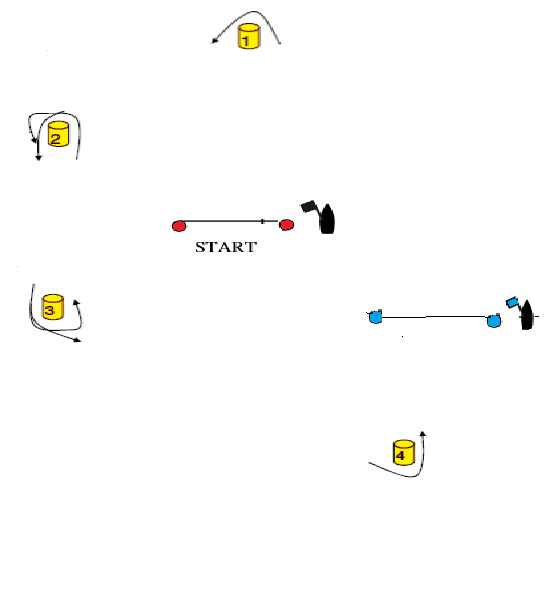 Vedlegg 2 Prosedyre for «Arbitration»1. Introduksjon Dette tillegget gjelder fordi seilingsbestemmelsene tilbyr arbitration som et alternativ til en vanlig protesthøring. Arbitration innebærer en raskere prosedyre og gir en lavere straff for brudd på regler som kvalifiserer for en arbitration. 2. Avvise Arbitration Dersom noen av partene i en protest ikke ønsker at saken skal gå til arbitration, skal protesten høres ved en vanlig protesthøring.3. Godta Arbitration 3.1 	Dersom begge partene ønsker arbitration og begge er enige om; (a) å godta at protesten er gyldig; og (b) å akseptere arbitration avgjørelsen som endelig; og (c) at ingen vitner vil bli hørt I forbindelse med arbitration; og (d) at spørsmål fra partenes side vil bli begrenset til spørsmål som er nødvendige for å kunne etablere de grunnleggende kjensgjerningene er arbitration å anse som godtatt av begge partene. 3.2	Dersom en part i høringen bekrefter overfor protestkomiteen at han/hun ikke ønsker å være tilstede ved høringen, skal dette ansees som at parten har godtatt arbitration. 4. Arbitration Prosedyrer 4.1 	To av medlemmene i protestkomiteen vil lede arbitration. 4.2 De to dommere vil høre vitnemål fra partene og deretter gi en av følgende avgjørelser: (a) Ingen båt brøt noen regel; eller (b) En av eller begge båtene brøt en regel i Del 2 og vil få en Arbitration Straff, eller (c) Saken vil bli sendt tilbake til en protesthøring. 5. Arbitration Straff 5.1 En Arbitration Straff (ARB) vil være en poengstraff 20% (rundet opp til neste hele tall) av antall påmeldte båter i klassen. 5.2 Hvis en poengstraff under dette systemet vil resultere i poeng som er dårligere enn DSQ, skal straffen gjøres tilsvarende poeng for DSQ. 5.3 Poeng for andre båter skal ikke endres. 6. Protest Høringer 6.1 Hvis de to dommerne som leder arbitration sender saken tilbake til høring av protestkomiteen, eller hvis protestkomiteen initierer en gjenåpning av en arbitration, vil eventuell straff for et brudd på en regel i Del 2 fremdeles være en Arbitration Straff. 6.2 En part i en arbitration kan ikke be om en gjenåpning. 6.3 Dersom en arbitration går til en protesthøring under bestemmelse 6.1 kan en av, eller begge, dommerne fra arbitration være medlemmer i panelet som hører saken.